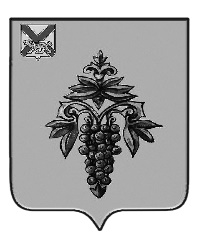 ДУМА ЧУГУЕВСКОГО МУНИЦИПАЛЬНОГО ОКРУГАР  Е  Ш  Е  Н  И  ЕПоложение о размерах и условиях оплаты труда муниципальных служащих органов местного самоуправления Чугуевского муниципального округаПринято Думой Чугуевского муниципального округа«25» сентября 2020 года(в редакции от 30.04.21. № 196-НПА)Статья 1.Утвердить прилагаемое «Положение о размерах и условиях оплаты труда муниципальных служащих органов местного самоуправления Чугуевского муниципального округа».Статья 2.	Признать утратившими силу решения Думы Чугуевского муниципального района:	от 30 декабря 2015 года № 42- НПА «Денежное содержание муниципальных служащих органов местного самоуправления Чугуевского муниципального района»;	от 27 мая 2016 года № 84-НПА «О внесении изменений и дополнений в решение Думы Чугуевского муниципального района от 30 декабря 2015 года № 42-НПА «Положение о размерах и условиях оплаты труда муниципальных служащих органов местного самоуправления Чугуевского муниципального района»;	от 25 декабря 2017 года № 300-НПА «О внесении изменений в решение Думы Чугуевского муниципального района 30 декабря 2015 года № 42-НПА «Положение о размерах условиях оплаты труда муниципальных служащих органов местного самоуправления Чугуевского муниципального района»;	от 31 июля 2018 года № 367-НПА «О внесении изменений в решение Думы Чугуевского муниципального района 30 декабря 2015 года № 42-НПА «Положение о размерах и условиях оплаты труда муниципальных служащих органов местного самоуправления Чугуевского муниципального района»;	от 27 декабря 2018 года № 410-НПА «О внесении изменений в решение Думы Чугуевского муниципального района от 30 декабря 2015 года № 42-НПА «Положение о размерах и условиях оплаты труда муниципальных служащих органов местного самоуправления Чугуевского муниципального района» (в ред. от 27.05.16 №84, 25.12.17 №300-НПА, 31.07.2018 №367-НПА);	от 04 июня 2019 года № 454-НПА «О внесении изменений в решение Думы Чугуевского муниципального района от 30 декабря 2015 года № 42 - НПА «Положение о размерах и условиях оплаты труда муниципальных служащих органов местного самоуправления Чугуевского муниципального района» (в ред. от 27.05.16. № 84-НПА, 25.12.17 № 300-НПА, 31.07.18 № 367-НПА,  27.12.18 № 410-НПА);	от 29 октября 2019 года № 489-НПА «О внесении изменений в решение Думы Чугуевского муниципального района от 30 декабря 2015 года № 42-НПА «Положение о размерах и условиях оплаты труда муниципальных служащих органов местного самоуправления Чугуевского муниципального района» (в редакции решений от 27.05.2016 № 84-НПА, от 25.12.2017 № 300-НПА, от 31.07.2018 № 367-НПА, 27.12.2018 № 410-НПА, 04.06.2019 № 454-НПА);          	от 06 февраля 2020 года № 516-НПА) «О внесении изменений в решение Думы Чугуевского муниципального района от 30 декабря 2015 года № 42-НПА «Положение о размерах и условиях оплаты труда муниципальных служащих органов местного самоуправления Чугуевского муниципального района» (в редакции решений от 27.05.2016 № 84-НПА; от 25.12.2017 № 300-НПА; от 31.07.2018 № 367-НПА; от 27.12.2018 № 410-НПА; от 04.06.2019 № 454-НПА; от 29.10.2019 № 489-НПА). (в редакции от 30.04.21. № 196-НПА)Статья 3. Настоящее решение вступает в силу со дня  его официального опубликования и распространяет свое действие на правоотношения, возникшие 01 октября 2020 года. «29» сентября 2020 г.№ 100 – НПА  УТВЕРЖДЕНОрешением Думы Чугуевского муниципального округаот «29» сентября 2020 года  № 100-НПА(в редакции от 30.04.21. № 196-НПА)ПОЛОЖЕНИЕ О РАЗМЕРАХ И УСЛОВИЯХ ОПЛАТЫ ТРУДА МУНИЦИПАЛЬНЫХ СЛУЖАЩИХ ОРГАНОВ МЕСТНОГО САМОУПРАВЛЕНИЯ ЧУГУЕВСКОГО МУНИЦИПАЛЬНОГО ОКРУГА Общие положенияНастоящее Положение о размерах и условиях оплаты труда муниципальных служащих органов местного самоуправления Чугуевского муниципального округа (далее – Положение) разработано в соответствии с Федеральным законом от 2 марта 2007 года № 25-ФЗ «О муниципальной службе в Российской Федерации», Законом Приморского края от 4 июня 2007 года № 82-КЗ «О муниципальной службе в Приморском крае», Законом Приморского края от 4 июня 2007 года № 83-КЗ «О Реестре должностей муниципальной службы в Приморском крае», Уставом Чугуевского муниципального округа и устанавливает размер и условия оплаты труда муниципальных служащих органов местного самоуправления Чугуевского муниципального округа (далее по тексту - муниципальные служащие).2. Денежное содержание муниципальных служащих 2.1. Оплата труда муниципальных служащих органов местного самоуправления Чугуевского муниципального округа производится в виде денежного содержания, которое состоит из должностного оклада муниципального служащего в соответствии с замещаемой им должностью муниципальной службы (далее - должностной оклад), а также из ежемесячных и иных дополнительных выплат.2.2. Размер должностного оклада муниципальных служащих органов местного самоуправления Чугуевского муниципального округа устанавливается согласно приложению № 1 к настоящему Положению.2.3. К ежемесячным и иным дополнительным выплатам относятся:1) ежемесячная надбавка к должностному окладу за выслугу лет на муниципальной службе;2) ежемесячная надбавка к должностному окладу за особые условия муниципальной службы;3) ежемесячная процентная надбавка к должностному окладу за работу со сведениями, составляющими государственную тайну;4) премии за выполнение особо важных и сложных заданий;5) ежемесячное денежное поощрение;6) единовременная выплата при предоставлении ежегодного оплачиваемого отпуска и материальная помощь, выплачиваемые за счет средств фонда оплаты труда муниципальных служащих.2.4. На денежное содержание лицам, замещающим должности муниципальной службы, начисляются районный коэффициент и процентная надбавка к заработной плате за работу в местностях с особыми климатическими условиями, установленные законодательством Российской Федерации.2.5. Установленные настоящим Положением должностные оклады муниципальных служащих могут изменяться на величину и в сроки, устанавливаемые законодательством Российской Федерации, Приморского края, и (или) на коэффициент индексации, устанавливаемый решением Думы Чугуевского муниципального округа о бюджете округа на очередной финансовый год и плановый период в зависимости от размера норматива формирования расходов на содержание органов местного самоуправления, установленного высшим исполнительным органом государственной власти Приморского края.При увеличении (индексации) размеров должностных окладов муниципальных служащих, замещающих должности муниципальной службы в органах местного самоуправления Чугуевского муниципального округа, их размеры подлежат округлению до целого рубля в сторону увеличения. (в редакции от 30.04.21. № 196-НПА)2.6. Размер и порядок выплаты ежемесячной надбавки к должностному окладу за выслугу лет на муниципальной службе устанавливаются согласно приложению № 2 к настоящему Положению.2.7. Размер и порядок выплаты ежемесячной надбавки к должностному окладу за особые условия муниципальной службы устанавливаются согласно приложению № 3 к настоящему Положению.2.8. Размер и порядок выплаты ежемесячной процентной надбавки к должностному окладу за работу со сведениями, составляющими государственную тайну, выплачивается в размерах, установленных законодательством Российской Федерации, в соответствии с приложением № 4 к настоящему Положению.2.9. Порядок выплаты премии за выполнение особо важных и сложных заданий устанавливается согласно приложению № 5 к настоящему Положению.2.10. Размер и порядок выплаты ежемесячного денежного поощрения муниципального служащего устанавливается согласно приложению № 6 к настоящему Положению.2.11. Размер и порядок единовременной выплаты при предоставлении ежегодного оплачиваемого отпуска, материальной помощи устанавливается согласно приложению № 7 к настоящему Положению.3. Фонд оплаты труда муниципальных служащих3.1. Фонд оплаты труда муниципальных служащих формируется с учетом нормативов, установленных настоящей статьей, и включает в себя средства на выплату (в расчете на год):1) должностных окладов;2) ежемесячных денежных поощрений - в размере, который устанавливается настоящим Положением;3) ежемесячной надбавки к должностному окладу за выслугу лет на муниципальной службе - в размере трех должностных окладов;4) ежемесячной надбавки к должностному окладу за особые условия муниципальной службы - в размере четырнадцати должностных окладов;5) ежемесячной процентной надбавки к должностному окладу за работу со сведениями, составляющими государственную тайну, - в размере полутора должностных окладов;6) премий за выполнение особо важных и сложных заданий - в размере трех должностных окладов; (в редакции от 30.04.21. № 196-НПА)7) единовременной выплаты при предоставлении ежегодного оплачиваемого отпуска и материальной помощи - в размере трех должностных окладов; (в редакции от 30.04.21. № 196-НПА)8) районного коэффициента и процентной надбавки за работу в местностях с особыми климатическими условиями, установленных законодательством Российской Федерации.Приложение № 1к Положению о размере и условиях оплаты трудамуниципальных служащих органов местного самоуправления Чугуевского муниципального округаРазмер должного оклада муниципальных служащих органов местного самоуправления Чугуевского муниципального округаПриложение № 2к Положению о размере и условиях оплаты трудамуниципальных служащих органов местного самоуправления Чугуевского муниципального округаРазмер и порядок выплаты ежемесячной надбавки к должностному окладу за выслугу лет на муниципальной службе муниципальным служащим в органах местного самоуправления в Чугуевского муниципального округа (в редакции от 30.04.21. № 196-НПА)1. Ежемесячная надбавка к должностному окладу муниципальных служащих в органах местного самоуправления Чугуевского муниципального округа за выслугу лет на муниципальной службе (далее – надбавка за выслугу лет) относится к ежемесячным дополнительным выплатам и является составляющей денежного содержания муниципальных служащих. (в редакцииНадбавка за выслугу лет выплачивается дифференцированно в зависимости от стажа работы муниципального служащего в следующих размерах:при стаже муниципальной службы от 1 года до 5 лет – 10 процентов к должностному окладу;при стаже муниципальной службы от 5 до 10 лет – 15 процентов к должностному окладу;при стаже муниципальной службы от 10 до 15 лет – 20 процентов к должностному окладу;при стаже муниципальной службы свыше 15 лет – 30 процентов к должностному окладу.2. Исчисление стажа муниципальной службы, осуществляется в порядке, установленном для исчисления стажа государственной гражданской службы.3. Размер надбавки за выслугу лет исчисляется от должностного оклада муниципального служащего в соответствии с замещаемой им должностью муниципальной службы.4. Размер надбавки за выслугу лет муниципальному служащему устанавливается правовым актом представителя нанимателя (работодателя).5. Надбавка за выслугу лет выплачивается одновременно с выплатой денежного содержания за соответствующий месяц пропорционально отработанному времени.Приложение № 3к Положению о размере и условиях оплаты трудамуниципальных служащих органов местного самоуправления Чугуевского муниципального округаРазмер и порядок выплаты ежемесячной надбавки к должностному окладу за особые условия муниципальной службы муниципальным служащим в органах местного самоуправления Чугуевского муниципального округа (в редакции от 30.04.21. № 196-НПА)1. Ежемесячная надбавка к должностному окладу муниципальных служащих органов местного самоуправления Чугуевского муниципального округа за особые условия муниципальной службы (далее - надбавка) относится к ежемесячным дополнительным выплатам и является составляющей денежного содержания муниципальных служащих и подлежит обязательной выплате в целях повышения заинтересованности муниципальных служащих в результатах своей деятельности и качестве выполнения основных обязанностей муниципального служащего. (в редакции от 30.04.21. № 196-НПА)Надбавка устанавливается в пределах выделенного на эти цели фонда оплаты труда в следующих размерах:по высшей группе должностей муниципальной службы - от 150 до 180 процентов должностного оклада;по главной группе должностей муниципальной службы - от 120 до 150 процентов должностного оклада;по ведущей группе должностей муниципальной службы - от 90 до 120 процентов должностного оклада;по старшей группе должностей муниципальной службы - от 60 до 90 процентов должностного оклада;по младшей группе должностей муниципальной службы - до 60 процентов должностного оклада.2. При установлении надбавки учитываются:1) группа должности муниципальной службы, замещаемой муниципальным служащим;2) стаж (опыт) работы по специальности и замещаемой должности муниципальной службы;3) профессиональный уровень исполнения должностных обязанностей и уровень квалификации муниципального служащего;4) сложность, срочность и объем выполняемой работы, качество исполнения муниципальным служащим основных обязанностей;5) иные особые условия муниципальной службы, влияющие на ее сложность и напряженность.3. Размер надбавки исчисляется от должностного оклада муниципального служащего в соответствии с замещаемой им должностью муниципальной службы (далее - должностной оклад).При временном замещении и исполнении обязанностей временно отсутствующего муниципального служащего без освобождения от работы надбавка, установленная муниципальному служащему, исчисляется от должностного оклада муниципального служащего, по должности которого осуществляется исполнение обязанностей, но не ниже должностного оклада для постоянно замещаемой должности муниципальной службы.4. Размер надбавки муниципальному служащему устанавливается правовым актом представителя нанимателя (работодателя) по представлению непосредственного руководителя муниципального служащего.5. Надбавка устанавливается со дня назначения на должность муниципальной службы.При назначении на должность на период испытательного срока надбавка устанавливается и выплачивается в минимальном размере, установленном частью 1 для соответствующей группы должностей муниципальной службы. После окончания испытательного срока установленный размер надбавки к должностному окладу может быть пересмотрен и установлен в ином размере в пределах процентных ограничений по соответствующей группе должностей муниципальной службы.При изменении характера работы и в зависимости от результатов деятельности муниципального служащего размер надбавки может быть изменен в пределах процентных ограничений по соответствующей группе должностей муниципальной службы.6. Надбавка выплачивается одновременно с выплатой денежного содержания за соответствующий месяц пропорционально отработанному времени.Приложение № 4к Положению о размере и условиях оплаты трудамуниципальных служащих органов местного самоуправления Чугуевского муниципального округаРазмер и порядок выплаты ежемесячной процентной надбавки к должностному окладу за работу со сведениями, составляющими государственную тайну1. В соответствии с Постановлением Правительства от 18 сентября 2006 года № 573 «О предоставлении социальных гарантий гражданам, допущенным к государственной тайне на постоянной основе, и сотрудникам структурных подразделений по защите государственной тайны» ежемесячная процентная надбавка к должностному окладу муниципальных служащих, за работу со сведениями, составляющими государственную тайну, выплачивается в зависимости от степени секретности сведений, к которым эти служащие имеют документально подтверждаемый доступ на законных основаниях.2. Размер ежемесячной процентной надбавки к должностному окладу муниципального служащего за работу со сведениями, составляющими государственную тайну, устанавливается правовым актом представителя нанимателя (работодателя) с учетом объема сведений, к которым муниципальный служащий имеет доступ, а также продолжительности срока, в течение которого сохраняется актуальность засекречивания этих сведений.3. Выплата ежемесячной процентной надбавки к должностному окладу муниципального служащего за работу со сведениями, составляющими государственную тайну, производится одновременно с выплатой денежного содержания.4. Ежемесячная процентная надбавка к должностному окладу за работу со сведениями, составляющими государственную тайну, выплачивается за счет фонда оплаты труда муниципальных служащих.Приложение № 5к Положению о размере и условиях оплаты трудамуниципальных служащих органов местного самоуправления Чугуевского муниципального округаПорядок выплаты премии за выполнение особо важных и сложных заданий муниципальным служащим органов местного самоуправления Чугуевского муниципального округа1. Премирование муниципальных служащих органов местного самоуправления Чугуевского муниципального округа осуществляется за выполнение особо важных и сложных заданий, связанных с выполнением задач и обеспечением функций, возложенных на органы местного самоуправления Чугуевского муниципального округа, а также в целях повышения материальной заинтересованности муниципальных служащих в качественном исполнении должностных обязанностей.2. Выплата премий муниципальным служащим за выполнение особо важных и сложных заданий (далее - премии) производится в пределах средств фонда оплаты труда, установленного на соответствующий год, и максимальными размерами не ограничивается.3. При определении размера премии муниципальному служащему учитывается:1) конкретный вклад в выполнение особо важных и сложных заданий;2) своевременность, качество, оперативность и профессионализм выполнения муниципальным служащим своих должностных обязанностей;3) качество работы с документами и поручениями руководителей, использование новых форм и методов работы, позитивно отразившихся на результатах служебной деятельности;4) фактически отработанное время в периоде, за который выплачивается премия.4. Решение о выплате и размерах премии муниципальным служащим принимается правовым актом представителя нанимателя (работодателя) по представлению непосредственного руководителя муниципального служащего.Приложение № 6к Положению о размере и условиях оплаты трудамуниципальных служащих органов местного самоуправления Чугуевского муниципального округаРазмер и порядок выплаты ежемесячного денежного поощрения муниципальных служащих органов местного самоуправления Чугуевского муниципального округа (в редакции от 30.04.21. № 196-НПА)1. Ежемесячное денежное поощрение муниципальных служащих органов местного самоуправления Чугуевского муниципального района осуществляется в размерах, кратных должностному окладу муниципального служащего, и является составляющей денежного содержания муниципальных служащих.Размеры ежемесячного денежного поощрения муниципальных служащих органов местного самоуправления Чугуевского муниципального округа2. Ежемесячное денежное поощрение устанавливается со дня назначения на должность муниципальной службы. (в редакции от 30.04.21. № 196-НПА)При временном замещении и исполнении обязанностей временно отсутствующего муниципального служащего без освобождения от работы, установленный размер ежемесячного денежного поощрения исчисляется кратным должностному окладу муниципального служащего, по должности которого осуществляется исполнение обязанностей, но не ниже должностного оклада для постоянно замещаемой должности муниципальной службы.Приложение № 7к Положению о размере и условиях оплаты трудамуниципальных служащих органов местного самоуправления Чугуевского муниципального округаРазмер и порядок единовременной выплаты при предоставлении ежегодного оплачиваемого отпуска, материальной помощи муниципальных служащих органов местного самоуправления Чугуевского муниципального округа1 Единовременная выплата при предоставлении ежегодного оплачиваемого отпуска1.1. При предоставлении ежегодного оплачиваемого отпуска муниципальным служащим органов местного самоуправления Чугуевского муниципального округа производится единовременная выплата в размере двух должностных окладов муниципального служащего.1.2. Основанием для единовременной выплаты при предоставлении ежегодного оплачиваемого отпуска (далее - единовременная выплата) является письменное заявление муниципального служащего и правовой акт представителя нанимателя (работодателя).1.3. В случае предоставления ежегодного оплачиваемого отпуска (далее - отпуск) по частям, единовременная выплата представляется один раз в год при предоставлении одной из частей отпуска.Если муниципальный служащий не использовал в течение календарного года право на отпуск, единовременная выплата производится по письменному заявлению муниципального служащего в конце этого календарного года пропорционально отработанному времени.1.4. В случае если муниципальный служащий не использовал право на отпуск в год поступления на муниципальную службу, единовременная выплата производится по его письменному заявлению в конце данного календарного года пропорционально отработанному времени.Если муниципальному служащему предоставляется отпуск в год поступления на муниципальную службу, единовременная выплата производится пропорционально рабочему периоду в год поступления.1.5. При увольнении муниципального служащего единовременная выплата производится пропорционально времени, отработанному в календарном году на день увольнения.1.6. В случае смерти муниципального служащего в период прохождения им муниципальной службы, если единовременная выплата не была ему произведена, она производится членам его семьи при предъявлении свидетельства о смерти, а также документов, подтверждающих родство с муниципальным служащим.Основанием для единовременной выплаты является письменное заявление члена семьи муниципального служащего и правовой акт представителя нанимателя (работодателя).Единовременная выплата производится пропорционально времени, отработанному муниципальным служащим в год его смерти.1.7. Единовременная выплата не выплачивается:1) муниципальным служащим, находящимся в отпуске по уходу за ребенком до достижения им возраста полутора или трех лет;2) муниципальным служащим, получившим ее полностью в текущем календарном году, уволенным и вновь принятым в том же календарном году на должности муниципальной службы;1.8. Единовременная выплата производится за счет средств фонда оплаты труда муниципальных служащих.2. Материальная помощь2.1. Материальная помощь выплачивается муниципальным служащим в размере одного должностного оклада муниципального служащего один раз в год.2.2. Основанием для выплаты материальной помощи является письменное заявление муниципального служащего и правовой акт представителя нанимателя (работодателя).2.3. В случае если муниципальный служащий поступил на муниципальную службу в текущем календарном году, материальная помощь выплачивается ему по письменному заявлению в конце данного календарного года пропорционально отработанному времени.2.4. Если муниципальный служащий не использовал в течение календарного года свое право на материальную помощь, материальная помощь выплачивается ему по письменному заявлению в конце текущего календарного года.2.5. В случае увольнения муниципального служащего материальная помощь выплачивается пропорционально отработанному времени в текущем календарном году.2.6. В исключительных случаях (стихийное бедствие, тяжелое заболевание, смерть близких родственников и другие уважительные причины) в пределах фонда оплаты труда муниципальных служащих, на основании мотивированного письменного заявления муниципального служащего, может быть оказана дополнительная материальная помощь в размере трех должностных окладов. (в редакции от 30.04.21. № 196-НПА)В случае смерти муниципального служащего близким родственникам муниципального служащего, в пределах фонда оплаты труда муниципальных служащих, выплачивается материальная помощь в размере одного среднемесячного денежного содержания муниципального служащего.2.7. Решение о выплате принимается руководителем органа местного самоуправления Чугуевского муниципального округа. (в редакции от 30.04.21. № 196-НПА)2.8. Материальная помощь не выплачивается:1) муниципальным служащим, находящимся в отпуске по уходу за ребенком до достижения им возраста полутора или трех лет;2) муниципальным служащим, получившим ее полностью в текущем календарном году, уволенным и вновь принятым в том же календарном году на должности муниципальной службы;2.9. Материальная помощь производится за счет средств фонда оплаты труда муниципальных служащих.Глава Чугуевского муниципального округаР.Ю. ДеменевНаименование должностируб.12Раздел 1.                               
Размер должностных окладов муниципальных     
служащих в аппарате Думы Чугуевского муниципального округа                Раздел 1.                               
Размер должностных окладов муниципальных     
служащих в аппарате Думы Чугуевского муниципального округа                Начальник отдела             7157Главный специалист 1 разряда 5274Главный специалист 2 разряда 5137Ведущий специалист 1 разряда 4897Ведущий специалист 2 разряда 4646Старший специалист 1 разряда3578Старший специалист 2 разряда3453Специалист 1 разряда         3014Раздел 2.                               
Размер должностных окладов муниципальных     
служащих в администрации Чугуевского муниципального округаРаздел 2.                               
Размер должностных окладов муниципальных     
служащих в администрации Чугуевского муниципального округаПервый   заместитель    главы администрации        10044Заместитель главы    администрации                8537Руководитель аппарата администрации                7947Начальник управления         7533Помощник главы администрации7345Начальник отдела             7157Начальник отдела в управлении6906Заместитель начальника   управления                   7282Главный специалист 1 разряда 5274Главный специалист 2 разряда 5137Ведущий специалист 1 разряда 4897Ведущий специалист 2 разряда 4646Ведущий специалист 3 разряда 4458Старший специалист 1 разряда 3578Старший специалист 2 разряда 3453Специалист 1 разряда         3014Раздел 3.Размер должностных окладов муниципальных     
служащих в Контрольно-счетном комитете Чугуевского муниципального округаРаздел 3.Размер должностных окладов муниципальных     
служащих в Контрольно-счетном комитете Чугуевского муниципального округаПредседатель контрольно-счетного комитета                     7533Аудитор контрольно-счетного комитета6766Главный инспектор5764Ведущий инспектор5503Главный специалист 1 разряда 5274Главный специалист 2 разряда 5137Старший инспектор4245Старший специалист 1 разряда3578Специалист 1 разряда         3014 №№п/пНаименование должностейЕжемесячное денежное поощрение (должностных окладов)Размер ежемесячного денежного поощрения муниципальных служащих в аппарате Думы Чугуевского муниципального округаРазмер ежемесячного денежного поощрения муниципальных служащих в аппарате Думы Чугуевского муниципального округаРазмер ежемесячного денежного поощрения муниципальных служащих в аппарате Думы Чугуевского муниципального округа1Начальник отдела             1-32Главный специалист 1 разряда 1-2,53Главный специалист 2 разряда 1-2,54Ведущий специалист 1 разряда 1-2,55Ведущий специалист 2 разряда 1-26Старший специалист 1 разряда1-27Старший специалист 2 разряда1-28Специалист 1 разряда         1-2Размер ежемесячного денежного поощрения муниципальных служащих в администрации Чугуевского муниципального округаРазмер ежемесячного денежного поощрения муниципальных служащих в администрации Чугуевского муниципального округаРазмер ежемесячного денежного поощрения муниципальных служащих в администрации Чугуевского муниципального округа9Первый заместитель главы администрации2-510Заместитель главы администрации2-511Руководитель аппарата администрации2-512Начальник управления2-513Помощник главы администрации1-314Начальник отдела1-315Начальник отдела в управлении1-316Заместитель начальника управления1-317Главный специалист 1 разряда1-2,518Главный специалист 2 разряда1-2,519Ведущий специалист 1 разряда1-2,520Ведущий специалист 2 разряда1-2,521Ведущий специалист 3 разряда1-2,522Старший специалист 1 разряда1-223Старший специалист 2 разряда1-224Специалист 1 разряда1-2Размер ежемесячного денежного поощрения муниципальных служащих в Контрольно-счетном комитете Чугуевского муниципального округаРазмер ежемесячного денежного поощрения муниципальных служащих в Контрольно-счетном комитете Чугуевского муниципального округаРазмер ежемесячного денежного поощрения муниципальных служащих в Контрольно-счетном комитете Чугуевского муниципального округа25Председатель контрольно-счетного комитета                       2-526Аудитор контрольно-счетного комитета1-327Главный инспектор1-328Ведущий инспектор1-329Главный специалист 1 разряда1-2,530Главный специалист 2 разряда1-2,531Старший инспектор1-232Старший специалист 1 разряда1-233Специалист 1 разряда1-2